Easement Agreement 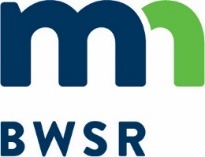 Information Form (AIF)GRANTOR INFORMATION*Grantor Name(s) listed above must include all parties listed as owners on current property deed. Enter names exactly as they appear on the property deed. Indicate full name of spouse even if spouse is not shown on the property deed. Any grantor under the age of 18 must have a Guardian sign on their behalf (see below).INDIVIDUALS SIGNING ON BEHALF OF GRANTORS:If a Grantor is an entity such as a Trust, LLC, Corporation, or Partnership, or if a different individual has the legal authority to sign on behalf of a Grantor, indicate the name(s) and title(s) of the person(s) who plan to sign below.
Example titles and types of authority: Trustee, Partner, Manager, President, Attorney-in-Fact (AIF/Power of Attorney), Guardian, Personal Representative (PR), etc. Please include a copy of document(s) providing authority to sign.EASEMENT PAYEE INFORMATIONEasement Payee*Name	     Address	     City	     State	  Zip	     Easement Co-Payee(s)Name(s)      *The name of the Easement Payee must be a landowner whose name is also on the property deed. A signed W-9 is required for both the Easement and Conservation Practice Payee (if different). The Easement Payee name shown above must be identical to the taxpayer’s name stated on the W-9. 

A W-9 is not required for a co-payee.If the landowner is proposing to do a 1031 exchange, contact BWSR for more information. CONSERVATION PRACTICE PAYEE INFORMATION Same as Easement Payee. If yes, check box and leave Conservation Practice Payee blank.Conservation Practice Payee*Name	     Address	     City	     State	  Zip	     Conservation Practice Co-Payee(s)Name(s)      Grantor Full Name(s)*Marital StatusSpouse’s Full NameNameTitle or type of authoritySigning on behalf of